For person completing form please list relationship to child enrolled in program.        (Example- mother, father, foster mother, foster father, relative guardian- aunt, uncle, grandmother)  Please answer each of the questions below by checking one of the options provided under each question.Early LearningCommunicationGeneral Satisfaction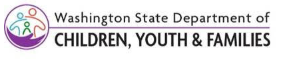 Early Childhood Intervention Prevention Services(ECLIPSE) Parent Survey1.  Does the program recognize and meet your child’s unique, individual characteristics, interests, abilities.     Needs?      Yes       No      Don’t Know    Optional:  How could service be improved?2.   Have the monthly home visits provided you with useful information, resources, and support about parenting and2.   Have the monthly home visits provided you with useful information, resources, and support about parenting and      your child’s development and progress?    Yes      No      Don’t Know        Optional:  How could service be improved?       your child’s development and progress?    Yes      No      Don’t Know        Optional:  How could service be improved? 3.   Were you satisfied with the intake and initial assessment process that you took part in when you and your child      Enrolled in the program?   Yes      No      Don’t Know    Optional:  How could service be improved?  4.   Does your child’s treatment plan and daily activities support the goals you have for your child’s development and      training?   Yes      No      Don’t Know   Optional:  How could service be improved?5.   Have your experienced safe, reliable, and timely transportation services for your child daily?       Yes      No      Don’t Know        Optional:  How could service be improved?6.   Do you have enough access to the child and family therapist, home visitors, teachers, transportation and 6.   Do you have enough access to the child and family therapist, home visitors, teachers, transportation and       Administrative staff by phone, by e-mail, and in person?   Yes      No      Don’t Know      Administrative staff by phone, by e-mail, and in person?   Yes      No      Don’t Know     Optional:  How could service be improved?7.   Overall, do child and family therapist, home visitors, teachers, transportation, and administrative staff address7.   Overall, do child and family therapist, home visitors, teachers, transportation, and administrative staff address      Your questions in a thorough and timely manner?   Yes      No      Don’t Know      Your questions in a thorough and timely manner?   Yes      No      Don’t Know     Optional:  How could service be improved?8.   Overall, are you satisfied with the quality of the program for your child and your family?8.   Overall, are you satisfied with the quality of the program for your child and your family?        Yes      No      Don’t Know        Yes      No      Don’t Know     Optional:  How could service be improved?9.   Would you recommend other families to participate in the ECLIPSE Program        Yes      No      Don’t Know     Optional:  How could service be improved?10.   Would you recommend other families to participate in the ECLIPSE Program?11.   Additional comments: